ЗайчикПрыг-скок, прыг – скок,Зайка прыгнул на пенек,В барабан он громко бьет,Нас с тобой играть зоветЛапки вверх, лапки вниз,На носочках подтянись,Лапки ставим на бочек,На носочках прыг-прыг-скок,А затем вприсядку, Чтоб не мерзли лапки.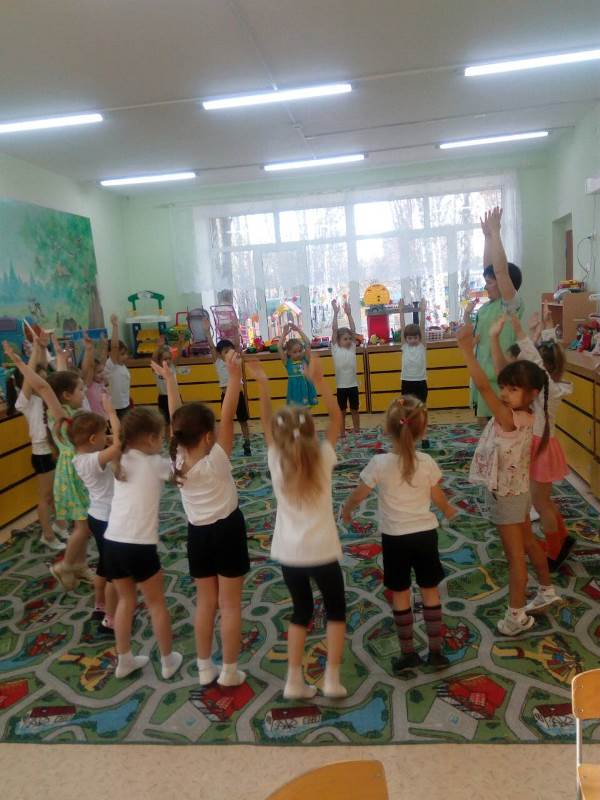 